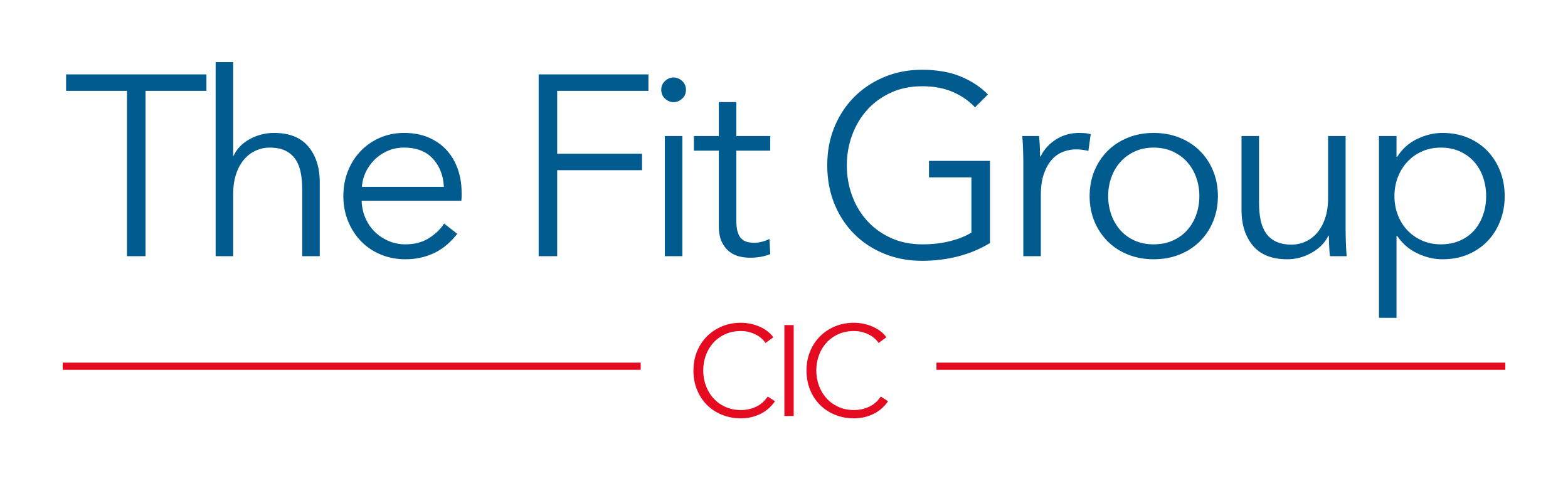 EQUAL OPPORTUNITIES POLICYCENTRE ID: THE FIT GROUP (14391)This equal opportunities policy confirms that the centre will act in accordance with the ‘Equality Act 2010’.We will ensure that all learners will be provided with equal opportunities to learn and develop taking into account age, stage of development, gender, ethnicity, special educational needs, language, learning difficulties and disabilities. We will adhere to ensuring the following characteristics are protected for tutors and staff under our policy:AgeDisabilityGender ReassignmentRaceReligion/BeliefSexSexual OrientationMarriage and Civil PartnershipPregnancy & Maternityand will ensure that the following acts/conduct are prohibited:Direct DiscriminationAssociative DiscriminationPerceptive DiscriminationIndirect DiscriminationHarassmentVictimisationWe acknowledge that we do not know everything and we are happy to seek advice on any issues we are unable to answer. Should we encounter an equal opportunities issue, other centres/organisation will be informed within one month of the outcome.